Ano B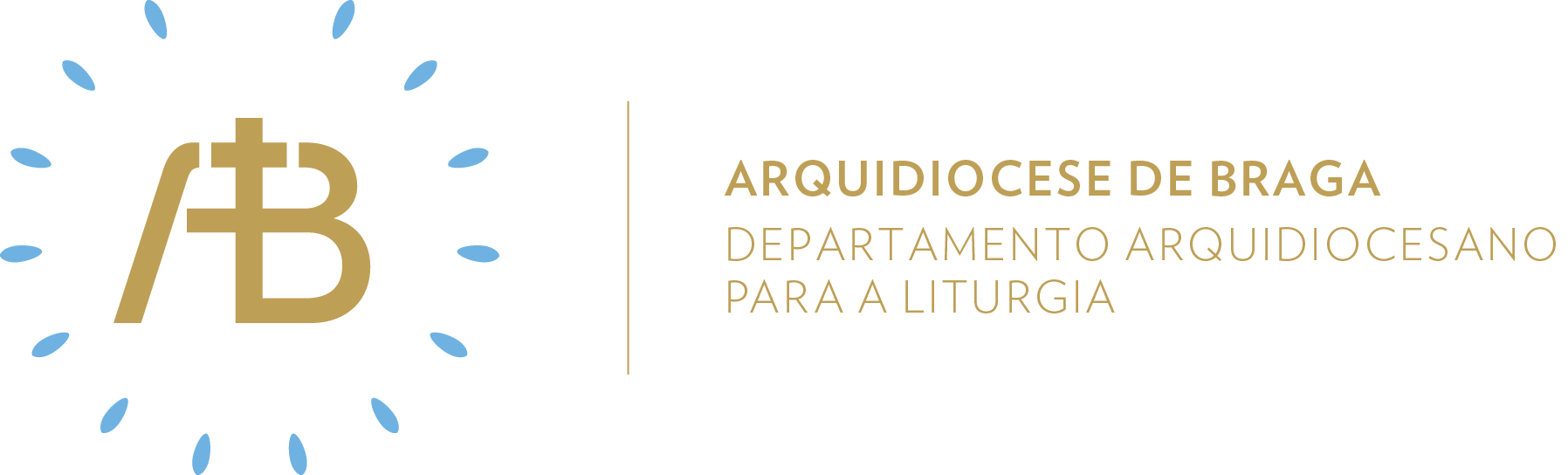 Tempo ComumXXVI Domingo Semente de amor“Quem não é contra nós é por nós”Celebrar em comunidadeItinerário simbólicoApresentar o Círio Pascal com a base bem florida.Sugestão de cânticos[Entrada] Povo de Reis – L. Deiss[Comunhão] O Pão que vem do Céu – T. Sousa[Pós-Comunhão] A Vossa Palavra, Senhor – M. Simões[Final] Vamos partir – F. SilvaEucologia[Orações presidenciais] Orações próprias para o XXVI Domingo do Tempo Comum (Missal Romano, 420)[Prefácio e Oração Eucarística] Oração Eucarística II das Missas da Reconciliação com prefácio próprio (Missal Romano, 1320ss)Preparação PenitencialDestacar o rito penitencial, expressando a vontade de deixar para trás tudo o que é ocasião de escândalo, sobretudo para os mais pequeninos do Reino.V/ O Senhor da misericórdia reuniu-nos à volta da sua mesa. Reconheçamos os nossos pecados e fracassos, para na sua misericórdia celebrarmos dignamente estes sagrados mistérios.V/ Pelas vezes em que as nossas mãos não se deram à missão, para abençoar, levantar, curar e libertar (EG 273), Senhor, tende piedade de nós! R/ Senhor, tende piedade de nós!V/ Pelas vezes em que os nossos pés não saíram em missão, como os pés belos de Cristo, o mensageiro, que anuncia a Paz, Cristo, tende piedade de nós! R/ Cristo, tende piedade de nós!V/ Pelas vezes em que os nossos olhos não irradiaram a luz de Cristo, capaz de iluminar e contagiar a vida dos outros, Senhor, tende piedade de nós! R/ Senhor, tende piedade de nós!Homilia1. O Reino de Deus é demasiado valioso. Por isso, num tom profético, Jesus alerta os seus discípulos para o perigo que é escandalizar alguém pelo pecado. Melhor seria arrancar aquilo que é causa de pecado do que arriscar perder a vida eterna. O Reino de Deus é o prémio pelo qual vale a pena deixar tudo. 2. “Quem não é contra nós é por nós”. Os outros ou o mundo não está em oposição aos cristãos. Importa descobrir o bem que eles têm e o bem que eles nos podem fazer. Dar-lhes voz não é por de lado a nossa fé ou convicções. É entrar em diálogo com o mundo. É acolher o pensar e o viver diferente. Sempre que a Igreja dialoga ganha em comunhão humana e expressa a sua fraternidade pelo bem de todos a partir do ensinamento de Jesus. 3. Os escândalos da Igreja continuam hoje a ser uma grande ferida aberta que vai corroendo e deteriorando a fé. A Igreja não pode deixar de acolher o apelo da conversão e da mudança que o Senhor faz desde o início do seu ministério público. A conversão não é apenas uma atitude momentânea. A conversão é um modo de vida, é o exercício da caridade ao jeito de Jesus. Na Eucaristia podemos aprender e descobrir como Jesus age diante dos escândalos e como os supera. Oração UniversalV/ Irmãs e irmãos em Cristo: atentos aos apelos de Deus Pai e movidos pela ação do Espírito Santo, oremos pela Igreja e por todas as pessoas do mundo, rezando, com toda a confiança:R/ Cristo, ouvi-nos! Cristo, atendei-nos! 1. Pela Arquidiocese de Braga, suas paróquias e fiéis, pelos seus pastores e comunidades religiosas e por aqueles que não professam a mesma fé, oremos.2. Por aqueles que têm o seu deus no dinheiro, pelos trabalhadores privados de salário e pelos que morrem por não terem o que comer, oremos.3. Pelos professores e alunos de todas as escolas, pelos que vão entrar no último ano de estudos e pelos que já terminaram, mas estão desempregados, oremos.4. Pelos nossos jovens, adolescentes e crianças da catequese, pelos seus catequistas e pais e por toda a comunidade educadora da fé, oremos. 5. Por esta paróquia, pelos seus colaboradores e benfeitores, e pelos que ainda não se decidiram a participar mais ativa e criativamente na renovação paroquial, oremos.V/ Senhor, nosso Deus, dai a cada pessoa um coração que se deixe conduzir pelo Espírito, e que acolha, com alegria, a Boa Nova anunciada pelo vosso Filho. Ele que vive e reina por todos os séculos dos séculos.R/ Ámen. Envio missionárioV/ Ide, Deus envia-vos como profetas da Palavra.R/ Ámen.V/ Ide, o Espírito Santo encoraja-vos a viver na verdade.R/ Ámen.V/ Ide, Jesus Cristo liberta-vos de todo o mal.R/ Ámen.Semear caridadeAcólitosOs ministros do altar movem-se na proximidade do presidente. Essa proximidade traduz a disponibilidade no serviço para responder a um pedido ou uma indicação. Josué estava ao serviço de Moisés desde a juventude. Todavia, ele achou que isso se traduzia em capacidade de influência. O ministro nunca se deve esquecer que é ele que está ao serviço e não tentar usar o seu lugar para pôr os outros ao seu serviço.LeitoresO leitor não tem o exclusivo da Palavra de Deus. Como Moisés, ele deveria desejar: “Quem dera que todo o povo do Senhor fosse profeta”. Muitos artistas escondem os segredos da sua arte por medo de que, outros sabendo, eles se tornem dispensáveis. A alegria daquele que trabalha na Vinha do Senhor é saber que outros se disponibilizam para o trabalho do anúncio do Evangelho, dóceis ao Espírito que sopra onde quer.Ministros Extraordinários da Comunhão“Quem vos der a beber um copo de água, por serdes de Cristo, não perderá a sua recompensa”. Quando o MEC vai a casa de alguém, pode acontecer que a família que o recebe lhe ofereça nem que seja um simples copo de água. Aceitar é proporcionar ao outro a abertura à recompensa do Senhor. Isso acontece também nas visitas pascais: a mesa posta não é só para os membros do Compasso, mas para Cristo Ressuscitado.MúsicosHá coralistas que olham enfadados para as pessoas que cantam na assembleia. Parecem achar que o canto lhes está reservado. “Quem não é contra nós é por nós”. Se as pessoas sentem prazer em cantar, mesmo não fazendo parte do grupo coral e o fazem bem, os coralistas devem alegrar-se por sentir que o exercício do seu ministério motiva os outros membros da assembleia a louvar a Deus cantando nos momentos próprios.Sair em missão de amarA partir da primeira leitura, desafiar o povo de Deus a ser profeta: “Quem dera que todo o povo do Senhor fosse profeta”: ser profeta da verdade, por uma vida mais coerente e menos escandalosa; ser profeta pela oferta de um simples copo de água a alguém que precise... 